Opzet excursie De DuintuinVoorweg 30 Heemskerk (komt uit bij kantine). 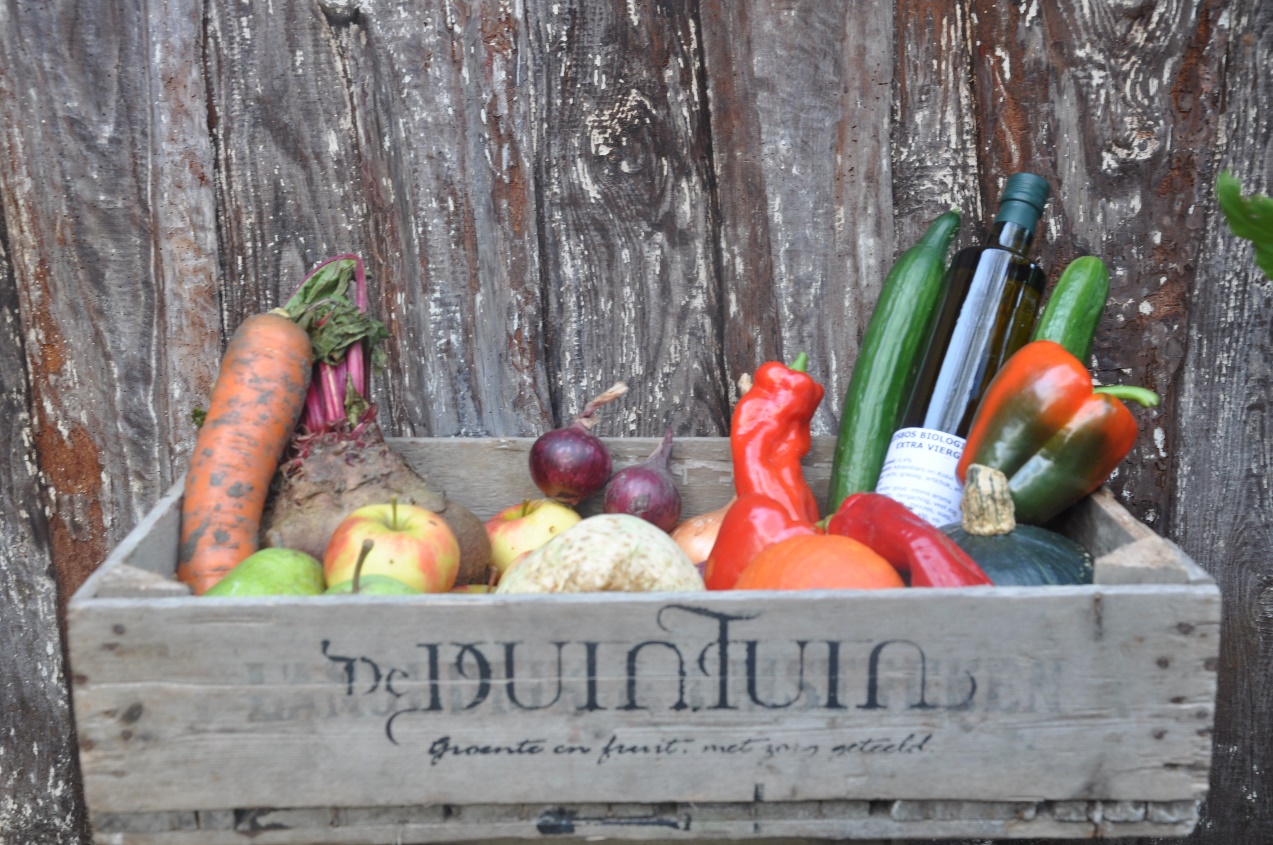 DoelKinderen op spelenderwijze leren over groeiprocessen en voedselproductie door zelf te zaaien, planten, wieden en oogsten. Ook is er de mogelijkheid speciale thema’s te bespreken: bijvoorbeeld onkruid, verschillende soorten insecten, waardoor zij op een leuke manier leren over ecologie, biodiversiteit en klimaatverandering.  Groep3 t/m 8Mogelijkheden programmaVerhaal + rondleidingKinderen planten/zaaien zelf groenten/plantenOogsten van groentenGerecht proeven of simpel gerecht zelf maken AandachtspuntenWeerLaarzen /regenkledingDuur programma 60-90 minLeraren ontvangen via NME het telefoonnummer van Annemieke en nemen contact op met haar om afspraak te maken. Diverse opmerkingenNaast tuinieren op de Duintuin, ondersteunt de Duintuin ook scholen die op eigen grond willen starten met tuinieren. Door de Duintuin worden adviezen over zaden en pootgoed verstrekt.